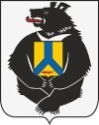 АДМИНИСТРАЦИЯСРЕДНЕУРГАЛЬСКОГО СЕЛЬСКОГО ПОСЕЛЕНИЯВерхнебуреинского  муниципального районаХабаровского краяПОСТАНОВЛЕНИЕ10.11.2020 № 33 с.Средний УргалОб утверждении Программы профилактики нарушений, осуществляемой органом муниципального контроля - администрацией Среднеургальского сельского поселения Верхнебуреинского муниципального района Хабаровского края в 2020 годуВ соответствии с частью 1 статьи 8.2 Федерального закона от 26.12.2008 № 294-ФЗ «О защите прав юридических лиц и индивидуальных предпринимателей при осуществлении государственного контроля (надзора) и муниципального контроля, постановлением Правительства Российской Федерации от 26.12.2018 № 1680 «Об утверждении общих требований к организации и осуществлению органами государственного контроля (надзора), органами муниципального контроля мероприятий по профилактике нарушений обязательных требований, требований, установленных муниципальными правовыми актами», руководствуясь Уставом Среднеургальского сельского поселения, администрация Среднеургальского  сельского поселения Верхнебуреинского  муниципального района Хабаровского краяПОСТАНОВЛЯЕТ:  1. Утвердить Программу профилактики нарушений обязательных требований законодательства в сфере муниципального контроля, осуществляемого администрацией Среднеургальского сельского поселения на 2020 год и плановый период 2021-2022 годы (далее - Программа профилактики нарушений).2. Должностным лицам администрации, уполномоченным на осуществление муниципального контроля в соответствующих сферах деятельности, обеспечить в пределах своей компетенции выполнение Программы профилактики нарушений, осуществляемой органом муниципального контроля - администрацией Среднеургальского сельского поселения на 2020 год и плановый период 2021-2022 годы, утвержденной пунктом 1 настоящего постановления. 	3. Опубликовать настоящее постановление в Информационном бюллетене Среднеургальского сельского поселения Верхнебуреинского муниципального района Хабаровского края и разместить на официальном сайте администрации Среднеургальского сельского поселения Верхнебуреинского  муниципального района Хабаровского края в информационно-телекоммуникационной сети «Интернет».  	4. Контроль за выполнением настоящего постановления оставляю за собой. 	5. Настоящее постановление вступает в силу после его официального опубликования.Глава сельского поселения	   П.С.Захарченко                                                                              УТВЕРЖДЕНА                                                         постановлением администрации                                                         Среднеургальского  сельского поселения                                                         Верхнебуреинского муниципального района                                                               Хабаровского края                                                                   от 10.11.2020 № 33   ПРОГРАММАпрофилактики нарушений обязательных требований законодательства в сфере муниципального контроля, осуществляемого администрацией Среднеургальского сельского поселения на 2020 год и плановый период 2021-2022 годы1. Аналитическая часть программы профилактики нарушений1.1. На территории Среднеургальского сельского поселения осуществляется муниципальный контроль за обеспечением сохранности автомобильных дорог местного значения в границах населенных пунктов Среднеургальского сельского поселения (далее - сельское поселение).1.2. Функции муниципального контроля осуществляет администрация  Среднеургальского сельского поселения (далее - администрация сельского поселения) (должностные лица) на основании распоряжения администрации сельского поселения.1.3. В соответствии с действующим законодательством, муниципальный контроль осуществляется в форме проведения плановых и внеплановых проверок соблюдения на территории сельского поселения нормативных правовых актов Российской Федерации, Хабаровского края и сельского поселения.1.4. Объектами профилактических мероприятий при осуществлении муниципального контроля за соблюдением требований законодательства в сфере за обеспечением сохранности автомобильных дорог местного значения в границах населенных пунктов являются юридические лица, индивидуальные предприниматели, граждане (подконтрольные субъекты).1.5. Программа профилактики нарушений обязательных требований законодательства в сфере муниципального контроля, осуществляемого администрацией сельского поселения на 2020 год и плановый период 2021-2022 годов (далее - Программа) определяет цели, задачи и порядок осуществления администрацией сельского поселения профилактических мероприятий, направленных на:- предупреждение и профилактику нарушений подконтрольными субъектами обязательных требований, включая устранение причин, факторов и условий;- предотвращение угрозы безопасности жизни и здоровья людей;- увеличение доли хозяйствующих субъектов, соблюдающих требования в жилищной сфере, а также в сфере за обеспечением сохранности автомобильных дорог местного значения в границах населенных пунктов.1.6. Задачами профилактической работы являются:- укрепление системы профилактики нарушений обязательных требований;- выявление причин, факторов и условий, способствующих нарушениям обязательных требований, разработка мероприятий, направленных на устранение обязательных требований;- повышение правосознания и правовой культуры юридических лиц, индивидуальных предпринимателей и граждан.Целевые показатели Программы и их значения по годамВиды муниципального контроля2. План мероприятий по профилактике нарушений на 2020 год3. Проект плана мероприятий по профилактике нарушений на 2021 и 2022 годы4. Оценка эффективности программыОтчетные показатели на 2020 годОценка эффективности профилактических мероприятий осуществляется по итогам опроса. Опрос проводится среди лиц, в отношении которых проводились проверочные мероприятия, иных подконтрольных лиц и лиц, участвующих в проведении профилактических мероприятий. Опрос проводится силами должностных лиц органа муниципального контроля с использованием разработанной ими анкеты.Результаты опроса и информация о достижении отчетных показателей реализации Программы размещаются на официальном сайте администрации сельского поселения в информационно-телекоммуникационной сети «Интернет».5. Проект отчетных показателей на 2021 и 2022 годы___________ПоказательПериод, годПериод, годПериод, годПоказатель202020212022Увеличение количества профилактических мероприятий в контрольной деятельности администрации сельского поселения, не менее (в ед.)234Увеличение доли мероприятий по информированию населения о требованиях в сфере за обеспечением сохранности автомобильных дорог местного значения в границах населенных пунктов, %11,52Наименование вида муниципального контроляНаименование органа (должностного лица) уполномоченного на осуществление муниципального контроляМуниципальный контроль за обеспечением сохранности автомобильных дорог местного значения в границах населенных пунктов сельского поселенияАдминистрация сельского поселения№ п/пНаименованиемероприятияСрок реализации мероприятияОтветственный исполнитель1.Размещение на официальном сайте в сети «Интернет» для каждого вида муниципального контроля перечней нормативных правовых актов или их отдельных частей, содержащих обязательные требования, требования, установленные муниципальными правовыми актами, оценка соблюдения которых является предметом муниципального контроля, а также текстов соответствующих нормативных правовых актовI кварталОрганы (должностные лица), уполномоченныена осуществление муниципального контроляв соответствующей сфере деятельности, указанные в разделе I настоящей Программы2.Осуществление информирования юридических лиц, индивидуальных предпринимателей по вопросам соблюдения обязательных требований, требований, установленных муниципальными правовыми актами, в том числе посредством разработки и опубликования руководств по соблюдению обязательных требований, требований, установленных муниципальными правовыми актами, проведения семинаров и конференций, разъяснительной работы в средствах массовой информации и иными способами. В случае изменения обязательных требований, требований, установленных муниципальными правовыми актами, органы муниципального контроля подготавливают и распространяют комментарии о содержании новых нормативных правовых актов, устанавливающих обязательные требования, требования, установленные муниципальными правовыми актами, внесенных изменениях в действующие акты, сроках и порядке вступления их в действие, а также рекомендации о проведении необходимых организационных, технических мероприятий, направленных на внедрение и обеспечение соблюдения обязательных требований, требований, установленных муниципальными правовыми актамиВ течение года (по мере необходи-мости)Органы (должностные лица), уполномоченныена осуществление муниципального контроляв соответствующей сфере деятельности, указанные в разделе I настоящей Программы3.Обеспечение регулярного (не реже одного раза в год) обобщение практики осуществления в соответствующей сфере деятельности муниципального контроля и размещение на официальном сайте в сети «Интернет» соответствующих обобщений, в том числе с указанием наиболее часто встречающихся случаев нарушений обязательных требований, требований, установленных муниципальными правовыми актами, с рекомендациями в отношении мер, которые должны приниматься юридическими лицами, индивидуальными предпринимателями в целях недопущения таких нарушенийIV кварталОрганы (должностные лица), уполномоченныена осуществление муниципального контроляв соответствующей сфере деятельности, указанные в разделе I настоящей Программы№ п/пНаименованиемероприятияСрок реализации мероприятияОтветственный исполнитель1.Размещение на официальном сайте в сети «Интернет» для каждого вида муниципального контроля перечней нормативных правовых актов или их отдельных частей, содержащих обязательные требования, требования, установленные муниципальными правовыми актами, оценка соблюдения которых является предметом муниципального контроля, а также текстов соответствующих нормативных правовых актовI кварталОрганы (должностные лица), уполномоченныена осуществление муниципального контроляв соответствующей сфере деятельности, указанные в разделе I настоящей Программы2.Осуществление информирования юридических лиц, индивидуальных предпринимателей по вопросам соблюдения обязательных требований, требований, установленных муниципальными правовыми актами, в том числе посредством разработки и опубликования руководств по соблюдению обязательных требований, требований, установленных муниципальными правовыми актами, проведения семинаров и конференций, разъяснительной работы в средствах массовой информации и иными способами. В случае изменения обязательных требований, требований, установленных муниципальными правовыми актами, органы муниципального контроля подготавливают и распространяют комментарии о содержании новых нормативных правовых актов, устанавливающих обязательные требования, требования, установленные муниципальными правовыми актами, внесенных изменениях в действующие акты, сроках и порядке вступления их в действие, а также рекомендации о проведении необходимых организационных, технических мероприятий, направленных на внедрение и обеспечение соблюдения обязательных требований, требований, установленных муниципальными правовыми актамиВ течение года (по мере необходи-мости)Органы (должностные лица), уполномоченныена осуществление муниципального контроляв соответствующей сфере деятельности, указанные в разделе I настоящей Программы3.Обеспечение регулярного (не реже одного раза в год) обобщение практики осуществления в соответствующей сфере деятельности муниципального контроля и размещение на официальном сайте в сети «Интернет» соответствующих обобщений, в том числе с указанием наиболее часто встречающихся случаев нарушений обязательных требований, требований, установленных муниципальными правовыми актами, с рекомендациями в отношении мер, которые должны приниматься юридическими лицами, индивидуальными предпринимателями в целях недопущения таких нарушенийIV кварталОрганы (должностные лица), уполномоченныена осуществление муниципального контроляв соответствующей сфере деятельности, указанные в разделе I настоящей ПрограммыНаименование показателяЗначение показателя121. Информированность подконтрольных субъектов о содержании обязательных требованийНе менее 60% опрошенных2. Понятность обязательных требований, их однозначное толкование подконтрольными субъектами и должностными лицами органа муниципального контроляНе менее 60% опрошенных3. Удовлетворенность обеспечением доступности информации о принятых и готовящихся изменениях обязательных требований, размещенной на официальном сайте администрации сельского поселения в информационно-телекоммуникационной сети «Интернет»Не менее 60% опрошенных4. Удовлетворенность в обеспечении доступности информации о принятых и готовящихся изменениях обязательных требований, размещенной на официальном сайте администрации сельского поселения в информационно-телекоммуникационной сети «Интернет»Не менее 60% опрошенных5. Информированность подконтрольных субъектов о порядке проведения проверок, правах подконтрольных субъектов при проведении проверкиНе менее 60% опрошенных6. Выполнение профилактических программных мероприятий согласно перечнюНе менее 100% мероприятий, предусмотренных перечнем Наименование показателяЗначение показателя121. Информированность подконтрольных субъектов о содержании обязательных требованийНе менее 60% опрошенных2. Понятность обязательных требований, их однозначное толкование подконтрольными субъектами и должностными лицами органа муниципального контроляНе менее 60% опрошенных3. Удовлетворенность обеспечением доступности информации о принятых и готовящихся изменениях обязательных требований, размещенной на официальном сайте администрации сельского поселения в информационно-телекоммуникационной сети «Интерне»тНе менее 60% опрошенных4. Удовлетворенность в обеспечении доступности информации о принятых и готовящихся изменениях обязательных требований, размещенной на официальном сайте администрации сельского поселения в информационно-телекоммуникационной сети «Интернет»Не менее 60% опрошенных5. Информированность подконтрольных субъектов о порядке проведения проверок, правах подконтрольных субъектов при проведении проверкиНе менее 60% опрошенных6. Выполнение профилактических программных мероприятий согласно перечнюНе менее 100% мероприятий, предусмотренных перечнем